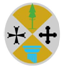 CONSIGLIO REGIONALE DELLA CALABRIASEGRETARIATO GENERALEREGISTRO PARTICOLAREDETERMINAZIONE DEL SEGRETARIO GENERALEREGISTRO GENERALEOGGETTO: Attuazione Piano della Comunicazione del Consiglio regionale – Sezione 6 ‘Ulteriori Iniziative di comunicazione culturale’ – Determinazione a contrarre a mezzo di trattativa diretta sul Mercato Elettronico della Pubblica Amministrazione, per l’affidamento diretto, ai sensi dell’art.36, comma 2, lett. a, d.lgs.50/2016 e ss.mm.ii., del servizio per la realizzazione di un documentario finalizzato a promuovere e valorizzare l’immagine della Calabria attraverso il patrimonio paesaggistico e culturale.IL SEGRETARIO GENERALEPREMESSOCHE, al fine di definire una programmazione organica ed integrata delle attività di informazione e di comunicazione istituzionale del Consiglio regionale, con deliberazione dell’Ufficio di Presidenza del Consiglio regionale n. 37 del 22 settembre 2016, è stato approvato il Piano della Comunicazione del Consiglio regionale;CHE il predetto piano, aggiornato e modificato con deliberazione dell’Ufficio di Presidenza n.32 del 4 giugno 2018, è allo stato articolato nelle sezioni della Comunicazione istituzionale, dell’Informazione istituzionale, del Piano delle inserzioni istituzionali, degli Eventi Culturali e delle Ulteriori Iniziative di comunicazione culturale;CHE la sezione 6 del Piano della Comunicazione denominata  ‘Ulteriori iniziative di comunicazione culturale’ prevede, al fine di promuovere e valorizzare l’immagine della Calabria attraverso il patrimonio paesaggistico e culturale, la realizzazione di un documentario, anche mediante l’utilizzo delle più moderne tecnologie informatiche e multimediali, volto a illustrare, in connessione con l’ordinamento giuridico - amministrativo regionale, i tesori archeologici, artistici e naturalistici della regione, che contribuiscono a costruire i valori dell’identità e della memoria;PRESO ATTO CHE, con nota prot. n. 9304 del 29 marzo 2019, il Portavoce del Presidente del Consiglio regionale ha invitato lo scrivente ad attivare le procedure necessarie all’acquisizione del servizio per la realizzazione del documentario sopra descritto, indicando i fabbisogni generali di attività e le caratteristiche tecniche delle riprese audio video;RILEVATO CHE l’acquisizione della produzione audio video de qua risponde al fine di promuovere il patrimonio regionale culturale della Calabria, conformemente ai principi e finalità individuati dall’art.2, comma 2, lettere r ed s dello Statuto della Regione Calabria;CHE il concept del documentario, le cui linee generali sono state individuate nella nota del Portavoce sopra citata, è meglio esplicitato in una scheda descrittiva, nella quale sono indicate altresì le condizioni di erogazione del servizio, che si allega al presente provvedimento quale parte integrante e sostanziale;CHE l’operatore economico affidatario, prima dell’esecuzione del girato, sulla scorta di quanto previsto nella scheda descrittiva sopra indicata dovrà formulare una proposta, sottoposta ad approvazione da parte dell'Ente nella quale, al fine di definire la necessaria connessione con l’ordinamento giuridico amministrativo della Regione Calabria, come richiesto dalla sezione 6 del Piano della Comunicazione, vengono individuati i luoghi e le tematiche da sviluppare nel documentario de quo;RICHIAMATO l'art. 32, comma 2, del decreto legislativo 18 aprile 2016 n. 50 e ss.mm.ii., che dispone che prima dell'avvio delle procedure di affidamento dei contratti pubblici, le amministrazioni aggiudicatrici decretano o determinano di contrarre, in conformità ai propri ordinamenti, individuando gli elementi essenziali del contratto e i criteri di selezione degli operatori economici e delle offerte;DATO ATTO CHE lo scrivente svolge le funzioni di responsabile del procedimento, ai sensi dell’art.31. d.lgs.50/2016 e ss.mm.ii. e delle Linee guida ANAC n.3 (Deliberazione n. 1007 dell’ 11 ottobre 2017 recanti “Nomina, ruolo e compiti del responsabile unico del procedimento per l’affidamento di appalti e concessioni”);PRESO ATTO CHE non sono attive convenzioni CONSIP di cui all’art. 26, comma 1, della L. n. 488/99 aventi ad oggetto beni comparabili con quelli relativi alla presente procedura di approvvigionamento;RILEVATO CHE l’art.1 comma 450 della Legge 27 dicembre 2006, n.496, modificato dall’art.1, comma 430 della Legge 30 dicembre 2018, n.145, dispone che le amministrazioni pubbliche di cui all'articolo 1 del decreto legislativo 30 marzo 2001, n. 165, ‘ per gli acquisti di beni e servizi di importo pari o superiore a 5.000 euro e inferiore alla soglia di rilievo comunitario sono tenute a fare ricorso al mercato elettronico della pubblica amministrazione ovvero ad altri mercati elettronici …… ovvero al sistema telematico messo a disposizione dalla centrale regionale di riferimento per lo svolgimento delle relative procedure’;CHE, all’esito di un’indagine informale, è stato quantificato in euro 38.000,00 oltre IVA l’importo presunto per l’affidamento del servizio de quo e pertanto, trattandosi di servizio di importo inferiore ad euro 40.000,00, è possibile procedere all’affidamento dello stesso mediante procedura di affidamento diretto, ai sensi dell’art.36, comma 2, lett. a, d.lgs. 50/2016 e ss.mm.ii., anche senza previa consultazione di due o più operatori economici;VALUTATO:che il MEPA consente di effettuare ordini sotto soglia dal catalogo di prodotti e servizi offerti da una pluralità di fornitori, scegliendo quella più rispondente ed adeguata alle esigenze dell’Amministrazione attraverso le modalità della Trattativa diretta, dell’Ordine diretto di acquisto (OdA) o mediante Richiesta di offerta (RdO);che il ricorso al MEPA favorisce soluzioni operative trasparenti, immediate e facilmente sviluppabili consentendo, inoltre, di snellire le procedure e i tempi di acquisto;VALUTATI gli oneri amministrativi sottesi all’espletamento delle procedure semplificate disciplinate dall’art.36, comma 2 d.lgs. 50/2016 e ss.mm.ii, in relazione ai tempi di espletamento ed ai risparmi conseguibili, ed individuata la trattativa diretta quale modalità di negoziazione semplificata rispetto alla tradizionale RdO, rivolta ad un unico operatore economico, che può essere avviata da un’offerta a catalogo o da un oggetto generico di fornitura (metaprodotto) presente nella vetrina della specifica iniziativa merceologica;VERIFICATO che sul Mercato elettronico della Pubblica Amministrazione (MEPA) risulta essere presente il metaprodotto oggetto della presente procedura, collocato all’interno del Bando di abilitazione ‘Servizi audio, foto, video e luci’;DATO ATTO CHE l’acquisizione del suddetto metaprodotto non ha riguardato precedenti affidamenti dell’Ente;ACQUISITO presso il sito dell’ANAC il CIG ZD227D0629, ai fini di quanto disposto dall’art.3 della Legge 136/2010 sulla tracciabilità dei flussi finanziari;RICHIAMATO l’art.30 d.lgs. 50/2016 e ss.mm.ii., che stabilisce che, nell’affidamento degli appalti e delle concessioni, le stazioni appaltanti rispettano i principi di economicità, efficacia, tempestività, correttezza nonché i principi di libera concorrenza, non discriminazione, trasparenza, proporzionalità e pubblicità;INDIVIDUATO, nel rispetto dei principi sopra indicati nonché del principio di rotazione richiamato dall’art.36, comma 1, d.lgs. 50/2016 e ss.mm.ii., tra gli operatori economici iscritti nell’iniziativa suddetta, l’operatore economico News & com soc. Coop a.r.l., con sede in Lamezia Terme, Via del Mare 65, 88046, P.Iva 03199620794, quale particolarmente qualificato in quanto in possesso dei requisiti tecnico organizzativi per la prestazione del servizio de quo; VERFICATA la sussistenza della necessaria copertura finanziaria nell’apposito capitolo del bilancio del Consiglio regionale della Calabria 2019-2021;RITENUTO di avviare una procedura di indizione di trattativa diretta sul Mercato elettronico della Pubblica Amministrazione per l’affidamento diretto del servizio per la realizzazione di un documentario finalizzato a promuovere e valorizzare l’immagine della Calabria attraverso il patrimonio paesaggistico e culturale, ai sensi dell’art. 36, comma 2,  lett. a, d.lgs. 50/2016 e ss.mm.ii., per l’importo stimato pari ad euro 38.000,00 oltre IVA, formulando richiesta di offerta sul MePA all’operatore economico News & com soc. Coop a.r.l., iscritto nell’iniziativa ‘Servizi audio, foto, video e luci’;VISTI    il d.lgs. 165/2001 e ss.mm.ii.;    la Legge regionale 13 maggio 1996, n.8;    la Legge regionale 4 settembre 2001, n. 19 e ss. mm. ii.;il d.lgs. 18 aprile 2016. n.50, e ss.mm.ii. ed in particolare l’art. 36, comma 2, lettera a);la deliberazione dell’Ufficio di Presidenza n. 67 del 18.04.2001 e ss.mm.ii. di approvazione del Regolamento sull’ordinamento degli Uffici e dei Servizi del Consiglio Regionale;la Legge regionale 6 aprile 2011 n. 11, recante “Istituzione del Bollettino Ufficiale Telematico della Regione Calabria e norme per la pubblicazione degli atti”, ed in particolare gli art. 5 e 9;la deliberazione del Consiglio Regionale n. 190 del 4 maggio 2017, modificata ed integrata con deliberazione del Consiglio regionale n. 342 del 28 settembre 2018, di approvazione del nuovo Regolamento di Amministrazione e Contabilità del Consiglio Regionale della Calabria;la deliberazione dell’Ufficio di Presidenza n. 71 del 24 novembre 2017, con la quale è stata approvata la nuova struttura organizzativa del Consiglio regionale;la deliberazione del Consiglio regionale n. 356 del 21 dicembre 2018, con la quale è stato approvato il bilancio di previsione del Consiglio regionale per gli esercizi 2019-2021;la deliberazione dell’Ufficio di Presidenza n. 41 del 6 agosto 2015 con la quale è stato conferito allo scrivente l’incarico di Segretario/Direttore Generale del Consiglio Regionale della Calabria;DETERMINAdi indire una trattativa diretta sul Mercato Elettronico della Pubblica Amministrazione con l’operatore economico News & com soc. Coop a.r.l., con sede in Lamezia Terme, Via del Mare 65, 88046, P.Iva 03199620794, per l’affidamento diretto, ai sensi dell’art. 36, comma 2, lett. a, d.lgs. 50/2016 e ss.mm.ii.   del servizio per la realizzazione del documentario previsto dal Piano della Comunicazione del Consiglio regionale, approvato con deliberazione dell’Ufficio di Presidenza del Consiglio regionale n. 37 del 22 settembre 2016 ed aggiornato e modificato con deliberazione dell’Ufficio di Presidenza n.32 del 4 giugno 2018, ed in particolare dalla sezione 6 ‘Ulteriori iniziative di comunicazione culturale’’;di approvare la scheda descrittiva del servizio di produzione audio video e documentario richiesto, stimato per un valore economico pari ad euro 38.000,00 oltre IVA, per un totale di euro 46.360,00, nella quale sono indicate altresì le condizioni di erogazione del servizio, che si allega al presente provvedimento quale parte integrante e sostanziale (Allegato A); di dare atto che  l’operatore economico affidatario, prima dell’esecuzione del girato, sulla scorta di quanto previsto nella scheda descrittiva sopra indicata dovrà formulare una proposta, sottoposta ad approvazione da parte dell'Ente nella quale, al fine di definire la necessaria connessione con l’ordinamento giuridico amministrativo della Regione Calabria, come richiesto dalla sezione 6 del Piano della Comunicazione, vengono individuati i luoghi e le tematiche da sviluppare nel documentario de quo;di dare atto che lo scrivente svolge le funzioni di RUP, ai sensi dell’art.31, d.lgs.50/2016 e ss.mm.ii. e delle Linee guida ANAC n.3 (Deliberazione n. 1007 dell’ 11 ottobre 2017 recanti “Nomina, ruolo e compiti del responsabile unico del procedimento per l’affidamento di appalti e concessioni”); di dare atto che la presente determinazione sarà pubblicata sul sito istituzionale del Consiglio regionale della Calabria all’indirizzo www.consiglioregionale.calabria.it, nella sezione “Amministrazione trasparente”, alla voce “bandi di gara” e sul sito www.serviziocontrattipubblici.it/SPInApp/ nella sezione “Bandi, avvisi ed esiti di gara”;di prenotare la somma complessiva pari ad euro 46.360,00 sul bilancio del Consiglio regionale 2019-2021, con scadenza nell’esercizio 2019, così suddivisa:euro 23.040,00 sulla Missione 1 Programma 2 Titolo 1 Capitolo 52374 articolo 374 P.d.c. 1.03.02.02.004euro 23.320,00 sulla Missione 1, Programma 2 Titolo 1 52373 articolo 373 P.d.c. 1.03.02.02.999;di dare atto che il codice identificativo di gara (CIG) attribuito dall’ANAC il seguente: CIG ZD227D0629;Di trasmettere copia del presente provvedimento:Al Settore Segreteria Ufficio di Presidenza;Al Settore Bilancio e Ragioneria, anche per l’inoltro a collegio dei revisori dei conti;All’Ufficio Stampa;Al Portavoce del Consiglio regionale;Al Settore Informatico e Flussi Informativi;All’operatore economico, esclusivamente a mezzo pec all’indirizzo: NEWSCOM@PEC.IT;DARE ATTO che il presente provvedimento, formulato alla stregua della istruttoria compiuta dal responsabile del procedimento ex art.5 della L.R. n. 19/2001, sarà pubblicato sul B.U. della Regione Calabria.                                                                                                            F.to IL SEGRETARIO GENERALE                                                                                                                       (Dott. Maurizio PRIOLO)OGGETTO: Attuazione Piano della Comunicazione del Consiglio regionale – Sezione 6 ‘Ulteriori Iniziative di comunicazione culturale’ – Determinazione a contrarre a mezzo di trattativa diretta sul Mercato Elettronico della Pubblica Amministrazione, per l’affidamento diretto, ai sensi dell’art.36, comma 2, lett. a, d.lgs.50/2016 e ss.mm.ii., del servizio per la realizzazione di un documentario finalizzato a promuovere e valorizzare l’immagine della Calabria attraverso il patrimonio paesaggistico e culturale.IL SEGRETARIO GENERALEPREMESSOCHE, al fine di definire una programmazione organica ed integrata delle attività di informazione e di comunicazione istituzionale del Consiglio regionale, con deliberazione dell’Ufficio di Presidenza del Consiglio regionale n. 37 del 22 settembre 2016, è stato approvato il Piano della Comunicazione del Consiglio regionale;CHE il predetto piano, aggiornato e modificato con deliberazione dell’Ufficio di Presidenza n.32 del 4 giugno 2018, è allo stato articolato nelle sezioni della Comunicazione istituzionale, dell’Informazione istituzionale, del Piano delle inserzioni istituzionali, degli Eventi Culturali e delle Ulteriori Iniziative di comunicazione culturale;CHE la sezione 6 del Piano della Comunicazione denominata  ‘Ulteriori iniziative di comunicazione culturale’ prevede, al fine di promuovere e valorizzare l’immagine della Calabria attraverso il patrimonio paesaggistico e culturale, la realizzazione di un documentario, anche mediante l’utilizzo delle più moderne tecnologie informatiche e multimediali, volto a illustrare, in connessione con l’ordinamento giuridico - amministrativo regionale, i tesori archeologici, artistici e naturalistici della regione, che contribuiscono a costruire i valori dell’identità e della memoria;PRESO ATTO CHE, con nota prot. n. 9304 del 29 marzo 2019, il Portavoce del Presidente del Consiglio regionale ha invitato lo scrivente ad attivare le procedure necessarie all’acquisizione del servizio per la realizzazione del documentario sopra descritto, indicando i fabbisogni generali di attività e le caratteristiche tecniche delle riprese audio video;RILEVATO CHE l’acquisizione della produzione audio video de qua risponde al fine di promuovere il patrimonio regionale culturale della Calabria, conformemente ai principi e finalità individuati dall’art.2, comma 2, lettere r ed s dello Statuto della Regione Calabria;CHE il concept del documentario, le cui linee generali sono state individuate nella nota del Portavoce sopra citata, è meglio esplicitato in una scheda descrittiva, nella quale sono indicate altresì le condizioni di erogazione del servizio, che si allega al presente provvedimento quale parte integrante e sostanziale;CHE l’operatore economico affidatario, prima dell’esecuzione del girato, sulla scorta di quanto previsto nella scheda descrittiva sopra indicata dovrà formulare una proposta, sottoposta ad approvazione da parte dell'Ente nella quale, al fine di definire la necessaria connessione con l’ordinamento giuridico amministrativo della Regione Calabria, come richiesto dalla sezione 6 del Piano della Comunicazione, vengono individuati i luoghi e le tematiche da sviluppare nel documentario de quo;RICHIAMATO l'art. 32, comma 2, del decreto legislativo 18 aprile 2016 n. 50 e ss.mm.ii., che dispone che prima dell'avvio delle procedure di affidamento dei contratti pubblici, le amministrazioni aggiudicatrici decretano o determinano di contrarre, in conformità ai propri ordinamenti, individuando gli elementi essenziali del contratto e i criteri di selezione degli operatori economici e delle offerte;DATO ATTO CHE lo scrivente svolge le funzioni di responsabile del procedimento, ai sensi dell’art.31. d.lgs.50/2016 e ss.mm.ii. e delle Linee guida ANAC n.3 (Deliberazione n. 1007 dell’ 11 ottobre 2017 recanti “Nomina, ruolo e compiti del responsabile unico del procedimento per l’affidamento di appalti e concessioni”);PRESO ATTO CHE non sono attive convenzioni CONSIP di cui all’art. 26, comma 1, della L. n. 488/99 aventi ad oggetto beni comparabili con quelli relativi alla presente procedura di approvvigionamento;RILEVATO CHE l’art.1 comma 450 della Legge 27 dicembre 2006, n.496, modificato dall’art.1, comma 430 della Legge 30 dicembre 2018, n.145, dispone che le amministrazioni pubbliche di cui all'articolo 1 del decreto legislativo 30 marzo 2001, n. 165, ‘ per gli acquisti di beni e servizi di importo pari o superiore a 5.000 euro e inferiore alla soglia di rilievo comunitario sono tenute a fare ricorso al mercato elettronico della pubblica amministrazione ovvero ad altri mercati elettronici …… ovvero al sistema telematico messo a disposizione dalla centrale regionale di riferimento per lo svolgimento delle relative procedure’;CHE, all’esito di un’indagine informale, è stato quantificato in euro 38.000,00 oltre IVA l’importo presunto per l’affidamento del servizio de quo e pertanto, trattandosi di servizio di importo inferiore ad euro 40.000,00, è possibile procedere all’affidamento dello stesso mediante procedura di affidamento diretto, ai sensi dell’art.36, comma 2, lett. a, d.lgs. 50/2016 e ss.mm.ii., anche senza previa consultazione di due o più operatori economici;VALUTATO:che il MEPA consente di effettuare ordini sotto soglia dal catalogo di prodotti e servizi offerti da una pluralità di fornitori, scegliendo quella più rispondente ed adeguata alle esigenze dell’Amministrazione attraverso le modalità della Trattativa diretta, dell’Ordine diretto di acquisto (OdA) o mediante Richiesta di offerta (RdO);che il ricorso al MEPA favorisce soluzioni operative trasparenti, immediate e facilmente sviluppabili consentendo, inoltre, di snellire le procedure e i tempi di acquisto;VALUTATI gli oneri amministrativi sottesi all’espletamento delle procedure semplificate disciplinate dall’art.36, comma 2 d.lgs. 50/2016 e ss.mm.ii, in relazione ai tempi di espletamento ed ai risparmi conseguibili, ed individuata la trattativa diretta quale modalità di negoziazione semplificata rispetto alla tradizionale RdO, rivolta ad un unico operatore economico, che può essere avviata da un’offerta a catalogo o da un oggetto generico di fornitura (metaprodotto) presente nella vetrina della specifica iniziativa merceologica;VERIFICATO che sul Mercato elettronico della Pubblica Amministrazione (MEPA) risulta essere presente il metaprodotto oggetto della presente procedura, collocato all’interno del Bando di abilitazione ‘Servizi audio, foto, video e luci’;DATO ATTO CHE l’acquisizione del suddetto metaprodotto non ha riguardato precedenti affidamenti dell’Ente;ACQUISITO presso il sito dell’ANAC il CIG ZD227D0629, ai fini di quanto disposto dall’art.3 della Legge 136/2010 sulla tracciabilità dei flussi finanziari;RICHIAMATO l’art.30 d.lgs. 50/2016 e ss.mm.ii., che stabilisce che, nell’affidamento degli appalti e delle concessioni, le stazioni appaltanti rispettano i principi di economicità, efficacia, tempestività, correttezza nonché i principi di libera concorrenza, non discriminazione, trasparenza, proporzionalità e pubblicità;INDIVIDUATO, nel rispetto dei principi sopra indicati nonché del principio di rotazione richiamato dall’art.36, comma 1, d.lgs. 50/2016 e ss.mm.ii., tra gli operatori economici iscritti nell’iniziativa suddetta, l’operatore economico News & com soc. Coop a.r.l., con sede in Lamezia Terme, Via del Mare 65, 88046, P.Iva 03199620794, quale particolarmente qualificato in quanto in possesso dei requisiti tecnico organizzativi per la prestazione del servizio de quo; VERFICATA la sussistenza della necessaria copertura finanziaria nell’apposito capitolo del bilancio del Consiglio regionale della Calabria 2019-2021;RITENUTO di avviare una procedura di indizione di trattativa diretta sul Mercato elettronico della Pubblica Amministrazione per l’affidamento diretto del servizio per la realizzazione di un documentario finalizzato a promuovere e valorizzare l’immagine della Calabria attraverso il patrimonio paesaggistico e culturale, ai sensi dell’art. 36, comma 2,  lett. a, d.lgs. 50/2016 e ss.mm.ii., per l’importo stimato pari ad euro 38.000,00 oltre IVA, formulando richiesta di offerta sul MePA all’operatore economico News & com soc. Coop a.r.l., iscritto nell’iniziativa ‘Servizi audio, foto, video e luci’;VISTI    il d.lgs. 165/2001 e ss.mm.ii.;    la Legge regionale 13 maggio 1996, n.8;    la Legge regionale 4 settembre 2001, n. 19 e ss. mm. ii.;il d.lgs. 18 aprile 2016. n.50, e ss.mm.ii. ed in particolare l’art. 36, comma 2, lettera a);la deliberazione dell’Ufficio di Presidenza n. 67 del 18.04.2001 e ss.mm.ii. di approvazione del Regolamento sull’ordinamento degli Uffici e dei Servizi del Consiglio Regionale;la Legge regionale 6 aprile 2011 n. 11, recante “Istituzione del Bollettino Ufficiale Telematico della Regione Calabria e norme per la pubblicazione degli atti”, ed in particolare gli art. 5 e 9;la deliberazione del Consiglio Regionale n. 190 del 4 maggio 2017, modificata ed integrata con deliberazione del Consiglio regionale n. 342 del 28 settembre 2018, di approvazione del nuovo Regolamento di Amministrazione e Contabilità del Consiglio Regionale della Calabria;la deliberazione dell’Ufficio di Presidenza n. 71 del 24 novembre 2017, con la quale è stata approvata la nuova struttura organizzativa del Consiglio regionale;la deliberazione del Consiglio regionale n. 356 del 21 dicembre 2018, con la quale è stato approvato il bilancio di previsione del Consiglio regionale per gli esercizi 2019-2021;la deliberazione dell’Ufficio di Presidenza n. 41 del 6 agosto 2015 con la quale è stato conferito allo scrivente l’incarico di Segretario/Direttore Generale del Consiglio Regionale della Calabria;DETERMINAdi indire una trattativa diretta sul Mercato Elettronico della Pubblica Amministrazione con l’operatore economico News & com soc. Coop a.r.l., con sede in Lamezia Terme, Via del Mare 65, 88046, P.Iva 03199620794, per l’affidamento diretto, ai sensi dell’art. 36, comma 2, lett. a, d.lgs. 50/2016 e ss.mm.ii.   del servizio per la realizzazione del documentario previsto dal Piano della Comunicazione del Consiglio regionale, approvato con deliberazione dell’Ufficio di Presidenza del Consiglio regionale n. 37 del 22 settembre 2016 ed aggiornato e modificato con deliberazione dell’Ufficio di Presidenza n.32 del 4 giugno 2018, ed in particolare dalla sezione 6 ‘Ulteriori iniziative di comunicazione culturale’’;di approvare la scheda descrittiva del servizio di produzione audio video e documentario richiesto, stimato per un valore economico pari ad euro 38.000,00 oltre IVA, per un totale di euro 46.360,00, nella quale sono indicate altresì le condizioni di erogazione del servizio, che si allega al presente provvedimento quale parte integrante e sostanziale (Allegato A); di dare atto che  l’operatore economico affidatario, prima dell’esecuzione del girato, sulla scorta di quanto previsto nella scheda descrittiva sopra indicata dovrà formulare una proposta, sottoposta ad approvazione da parte dell'Ente nella quale, al fine di definire la necessaria connessione con l’ordinamento giuridico amministrativo della Regione Calabria, come richiesto dalla sezione 6 del Piano della Comunicazione, vengono individuati i luoghi e le tematiche da sviluppare nel documentario de quo;di dare atto che lo scrivente svolge le funzioni di RUP, ai sensi dell’art.31, d.lgs.50/2016 e ss.mm.ii. e delle Linee guida ANAC n.3 (Deliberazione n. 1007 dell’ 11 ottobre 2017 recanti “Nomina, ruolo e compiti del responsabile unico del procedimento per l’affidamento di appalti e concessioni”); di dare atto che la presente determinazione sarà pubblicata sul sito istituzionale del Consiglio regionale della Calabria all’indirizzo www.consiglioregionale.calabria.it, nella sezione “Amministrazione trasparente”, alla voce “bandi di gara” e sul sito www.serviziocontrattipubblici.it/SPInApp/ nella sezione “Bandi, avvisi ed esiti di gara”;di prenotare la somma complessiva pari ad euro 46.360,00 sul bilancio del Consiglio regionale 2019-2021, con scadenza nell’esercizio 2019, così suddivisa:euro 23.040,00 sulla Missione 1 Programma 2 Titolo 1 Capitolo 52374 articolo 374 P.d.c. 1.03.02.02.004euro 23.320,00 sulla Missione 1, Programma 2 Titolo 1 52373 articolo 373 P.d.c. 1.03.02.02.999;di dare atto che il codice identificativo di gara (CIG) attribuito dall’ANAC il seguente: CIG ZD227D0629;Di trasmettere copia del presente provvedimento:Al Settore Segreteria Ufficio di Presidenza;Al Settore Bilancio e Ragioneria, anche per l’inoltro a collegio dei revisori dei conti;All’Ufficio Stampa;Al Portavoce del Consiglio regionale;Al Settore Informatico e Flussi Informativi;All’operatore economico, esclusivamente a mezzo pec all’indirizzo: NEWSCOM@PEC.IT;DARE ATTO che il presente provvedimento, formulato alla stregua della istruttoria compiuta dal responsabile del procedimento ex art.5 della L.R. n. 19/2001, sarà pubblicato sul B.U. della Regione Calabria.                                                                                                            F.to IL SEGRETARIO GENERALE                                                                                                                       (Dott. Maurizio PRIOLO)OGGETTO: Attuazione Piano della Comunicazione del Consiglio regionale – Sezione 6 ‘Ulteriori Iniziative di comunicazione culturale’ – Determinazione a contrarre a mezzo di trattativa diretta sul Mercato Elettronico della Pubblica Amministrazione, per l’affidamento diretto, ai sensi dell’art.36, comma 2, lett. a, d.lgs.50/2016 e ss.mm.ii., del servizio per la realizzazione di un documentario finalizzato a promuovere e valorizzare l’immagine della Calabria attraverso il patrimonio paesaggistico e culturale.IL SEGRETARIO GENERALEPREMESSOCHE, al fine di definire una programmazione organica ed integrata delle attività di informazione e di comunicazione istituzionale del Consiglio regionale, con deliberazione dell’Ufficio di Presidenza del Consiglio regionale n. 37 del 22 settembre 2016, è stato approvato il Piano della Comunicazione del Consiglio regionale;CHE il predetto piano, aggiornato e modificato con deliberazione dell’Ufficio di Presidenza n.32 del 4 giugno 2018, è allo stato articolato nelle sezioni della Comunicazione istituzionale, dell’Informazione istituzionale, del Piano delle inserzioni istituzionali, degli Eventi Culturali e delle Ulteriori Iniziative di comunicazione culturale;CHE la sezione 6 del Piano della Comunicazione denominata  ‘Ulteriori iniziative di comunicazione culturale’ prevede, al fine di promuovere e valorizzare l’immagine della Calabria attraverso il patrimonio paesaggistico e culturale, la realizzazione di un documentario, anche mediante l’utilizzo delle più moderne tecnologie informatiche e multimediali, volto a illustrare, in connessione con l’ordinamento giuridico - amministrativo regionale, i tesori archeologici, artistici e naturalistici della regione, che contribuiscono a costruire i valori dell’identità e della memoria;PRESO ATTO CHE, con nota prot. n. 9304 del 29 marzo 2019, il Portavoce del Presidente del Consiglio regionale ha invitato lo scrivente ad attivare le procedure necessarie all’acquisizione del servizio per la realizzazione del documentario sopra descritto, indicando i fabbisogni generali di attività e le caratteristiche tecniche delle riprese audio video;RILEVATO CHE l’acquisizione della produzione audio video de qua risponde al fine di promuovere il patrimonio regionale culturale della Calabria, conformemente ai principi e finalità individuati dall’art.2, comma 2, lettere r ed s dello Statuto della Regione Calabria;CHE il concept del documentario, le cui linee generali sono state individuate nella nota del Portavoce sopra citata, è meglio esplicitato in una scheda descrittiva, nella quale sono indicate altresì le condizioni di erogazione del servizio, che si allega al presente provvedimento quale parte integrante e sostanziale;CHE l’operatore economico affidatario, prima dell’esecuzione del girato, sulla scorta di quanto previsto nella scheda descrittiva sopra indicata dovrà formulare una proposta, sottoposta ad approvazione da parte dell'Ente nella quale, al fine di definire la necessaria connessione con l’ordinamento giuridico amministrativo della Regione Calabria, come richiesto dalla sezione 6 del Piano della Comunicazione, vengono individuati i luoghi e le tematiche da sviluppare nel documentario de quo;RICHIAMATO l'art. 32, comma 2, del decreto legislativo 18 aprile 2016 n. 50 e ss.mm.ii., che dispone che prima dell'avvio delle procedure di affidamento dei contratti pubblici, le amministrazioni aggiudicatrici decretano o determinano di contrarre, in conformità ai propri ordinamenti, individuando gli elementi essenziali del contratto e i criteri di selezione degli operatori economici e delle offerte;DATO ATTO CHE lo scrivente svolge le funzioni di responsabile del procedimento, ai sensi dell’art.31. d.lgs.50/2016 e ss.mm.ii. e delle Linee guida ANAC n.3 (Deliberazione n. 1007 dell’ 11 ottobre 2017 recanti “Nomina, ruolo e compiti del responsabile unico del procedimento per l’affidamento di appalti e concessioni”);PRESO ATTO CHE non sono attive convenzioni CONSIP di cui all’art. 26, comma 1, della L. n. 488/99 aventi ad oggetto beni comparabili con quelli relativi alla presente procedura di approvvigionamento;RILEVATO CHE l’art.1 comma 450 della Legge 27 dicembre 2006, n.496, modificato dall’art.1, comma 430 della Legge 30 dicembre 2018, n.145, dispone che le amministrazioni pubbliche di cui all'articolo 1 del decreto legislativo 30 marzo 2001, n. 165, ‘ per gli acquisti di beni e servizi di importo pari o superiore a 5.000 euro e inferiore alla soglia di rilievo comunitario sono tenute a fare ricorso al mercato elettronico della pubblica amministrazione ovvero ad altri mercati elettronici …… ovvero al sistema telematico messo a disposizione dalla centrale regionale di riferimento per lo svolgimento delle relative procedure’;CHE, all’esito di un’indagine informale, è stato quantificato in euro 38.000,00 oltre IVA l’importo presunto per l’affidamento del servizio de quo e pertanto, trattandosi di servizio di importo inferiore ad euro 40.000,00, è possibile procedere all’affidamento dello stesso mediante procedura di affidamento diretto, ai sensi dell’art.36, comma 2, lett. a, d.lgs. 50/2016 e ss.mm.ii., anche senza previa consultazione di due o più operatori economici;VALUTATO:che il MEPA consente di effettuare ordini sotto soglia dal catalogo di prodotti e servizi offerti da una pluralità di fornitori, scegliendo quella più rispondente ed adeguata alle esigenze dell’Amministrazione attraverso le modalità della Trattativa diretta, dell’Ordine diretto di acquisto (OdA) o mediante Richiesta di offerta (RdO);che il ricorso al MEPA favorisce soluzioni operative trasparenti, immediate e facilmente sviluppabili consentendo, inoltre, di snellire le procedure e i tempi di acquisto;VALUTATI gli oneri amministrativi sottesi all’espletamento delle procedure semplificate disciplinate dall’art.36, comma 2 d.lgs. 50/2016 e ss.mm.ii, in relazione ai tempi di espletamento ed ai risparmi conseguibili, ed individuata la trattativa diretta quale modalità di negoziazione semplificata rispetto alla tradizionale RdO, rivolta ad un unico operatore economico, che può essere avviata da un’offerta a catalogo o da un oggetto generico di fornitura (metaprodotto) presente nella vetrina della specifica iniziativa merceologica;VERIFICATO che sul Mercato elettronico della Pubblica Amministrazione (MEPA) risulta essere presente il metaprodotto oggetto della presente procedura, collocato all’interno del Bando di abilitazione ‘Servizi audio, foto, video e luci’;DATO ATTO CHE l’acquisizione del suddetto metaprodotto non ha riguardato precedenti affidamenti dell’Ente;ACQUISITO presso il sito dell’ANAC il CIG ZD227D0629, ai fini di quanto disposto dall’art.3 della Legge 136/2010 sulla tracciabilità dei flussi finanziari;RICHIAMATO l’art.30 d.lgs. 50/2016 e ss.mm.ii., che stabilisce che, nell’affidamento degli appalti e delle concessioni, le stazioni appaltanti rispettano i principi di economicità, efficacia, tempestività, correttezza nonché i principi di libera concorrenza, non discriminazione, trasparenza, proporzionalità e pubblicità;INDIVIDUATO, nel rispetto dei principi sopra indicati nonché del principio di rotazione richiamato dall’art.36, comma 1, d.lgs. 50/2016 e ss.mm.ii., tra gli operatori economici iscritti nell’iniziativa suddetta, l’operatore economico News & com soc. Coop a.r.l., con sede in Lamezia Terme, Via del Mare 65, 88046, P.Iva 03199620794, quale particolarmente qualificato in quanto in possesso dei requisiti tecnico organizzativi per la prestazione del servizio de quo; VERFICATA la sussistenza della necessaria copertura finanziaria nell’apposito capitolo del bilancio del Consiglio regionale della Calabria 2019-2021;RITENUTO di avviare una procedura di indizione di trattativa diretta sul Mercato elettronico della Pubblica Amministrazione per l’affidamento diretto del servizio per la realizzazione di un documentario finalizzato a promuovere e valorizzare l’immagine della Calabria attraverso il patrimonio paesaggistico e culturale, ai sensi dell’art. 36, comma 2,  lett. a, d.lgs. 50/2016 e ss.mm.ii., per l’importo stimato pari ad euro 38.000,00 oltre IVA, formulando richiesta di offerta sul MePA all’operatore economico News & com soc. Coop a.r.l., iscritto nell’iniziativa ‘Servizi audio, foto, video e luci’;VISTI    il d.lgs. 165/2001 e ss.mm.ii.;    la Legge regionale 13 maggio 1996, n.8;    la Legge regionale 4 settembre 2001, n. 19 e ss. mm. ii.;il d.lgs. 18 aprile 2016. n.50, e ss.mm.ii. ed in particolare l’art. 36, comma 2, lettera a);la deliberazione dell’Ufficio di Presidenza n. 67 del 18.04.2001 e ss.mm.ii. di approvazione del Regolamento sull’ordinamento degli Uffici e dei Servizi del Consiglio Regionale;la Legge regionale 6 aprile 2011 n. 11, recante “Istituzione del Bollettino Ufficiale Telematico della Regione Calabria e norme per la pubblicazione degli atti”, ed in particolare gli art. 5 e 9;la deliberazione del Consiglio Regionale n. 190 del 4 maggio 2017, modificata ed integrata con deliberazione del Consiglio regionale n. 342 del 28 settembre 2018, di approvazione del nuovo Regolamento di Amministrazione e Contabilità del Consiglio Regionale della Calabria;la deliberazione dell’Ufficio di Presidenza n. 71 del 24 novembre 2017, con la quale è stata approvata la nuova struttura organizzativa del Consiglio regionale;la deliberazione del Consiglio regionale n. 356 del 21 dicembre 2018, con la quale è stato approvato il bilancio di previsione del Consiglio regionale per gli esercizi 2019-2021;la deliberazione dell’Ufficio di Presidenza n. 41 del 6 agosto 2015 con la quale è stato conferito allo scrivente l’incarico di Segretario/Direttore Generale del Consiglio Regionale della Calabria;DETERMINAdi indire una trattativa diretta sul Mercato Elettronico della Pubblica Amministrazione con l’operatore economico News & com soc. Coop a.r.l., con sede in Lamezia Terme, Via del Mare 65, 88046, P.Iva 03199620794, per l’affidamento diretto, ai sensi dell’art. 36, comma 2, lett. a, d.lgs. 50/2016 e ss.mm.ii.   del servizio per la realizzazione del documentario previsto dal Piano della Comunicazione del Consiglio regionale, approvato con deliberazione dell’Ufficio di Presidenza del Consiglio regionale n. 37 del 22 settembre 2016 ed aggiornato e modificato con deliberazione dell’Ufficio di Presidenza n.32 del 4 giugno 2018, ed in particolare dalla sezione 6 ‘Ulteriori iniziative di comunicazione culturale’’;di approvare la scheda descrittiva del servizio di produzione audio video e documentario richiesto, stimato per un valore economico pari ad euro 38.000,00 oltre IVA, per un totale di euro 46.360,00, nella quale sono indicate altresì le condizioni di erogazione del servizio, che si allega al presente provvedimento quale parte integrante e sostanziale (Allegato A); di dare atto che  l’operatore economico affidatario, prima dell’esecuzione del girato, sulla scorta di quanto previsto nella scheda descrittiva sopra indicata dovrà formulare una proposta, sottoposta ad approvazione da parte dell'Ente nella quale, al fine di definire la necessaria connessione con l’ordinamento giuridico amministrativo della Regione Calabria, come richiesto dalla sezione 6 del Piano della Comunicazione, vengono individuati i luoghi e le tematiche da sviluppare nel documentario de quo;di dare atto che lo scrivente svolge le funzioni di RUP, ai sensi dell’art.31, d.lgs.50/2016 e ss.mm.ii. e delle Linee guida ANAC n.3 (Deliberazione n. 1007 dell’ 11 ottobre 2017 recanti “Nomina, ruolo e compiti del responsabile unico del procedimento per l’affidamento di appalti e concessioni”); di dare atto che la presente determinazione sarà pubblicata sul sito istituzionale del Consiglio regionale della Calabria all’indirizzo www.consiglioregionale.calabria.it, nella sezione “Amministrazione trasparente”, alla voce “bandi di gara” e sul sito www.serviziocontrattipubblici.it/SPInApp/ nella sezione “Bandi, avvisi ed esiti di gara”;di prenotare la somma complessiva pari ad euro 46.360,00 sul bilancio del Consiglio regionale 2019-2021, con scadenza nell’esercizio 2019, così suddivisa:euro 23.040,00 sulla Missione 1 Programma 2 Titolo 1 Capitolo 52374 articolo 374 P.d.c. 1.03.02.02.004euro 23.320,00 sulla Missione 1, Programma 2 Titolo 1 52373 articolo 373 P.d.c. 1.03.02.02.999;di dare atto che il codice identificativo di gara (CIG) attribuito dall’ANAC il seguente: CIG ZD227D0629;Di trasmettere copia del presente provvedimento:Al Settore Segreteria Ufficio di Presidenza;Al Settore Bilancio e Ragioneria, anche per l’inoltro a collegio dei revisori dei conti;All’Ufficio Stampa;Al Portavoce del Consiglio regionale;Al Settore Informatico e Flussi Informativi;All’operatore economico, esclusivamente a mezzo pec all’indirizzo: NEWSCOM@PEC.IT;DARE ATTO che il presente provvedimento, formulato alla stregua della istruttoria compiuta dal responsabile del procedimento ex art.5 della L.R. n. 19/2001, sarà pubblicato sul B.U. della Regione Calabria.                                                                                                            F.to IL SEGRETARIO GENERALE                                                                                                                       (Dott. Maurizio PRIOLO)